月	日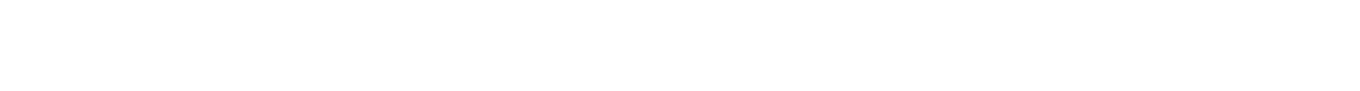 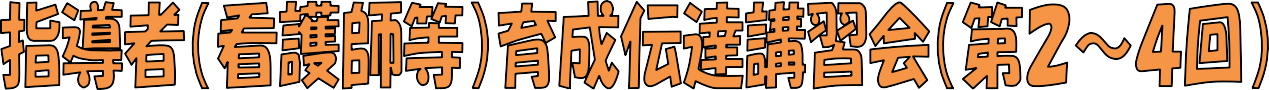 受講申込書	（郵送にてお申し込みください）特定非営利活動法人フュージョンコムかながわ・県肢体不自由児協会指導講師のための主免許状の写しを添付して下さい。ご記入いただきました内容は、本研修事業に関する手続きのみに使用させて頂きます。ふりがな氏	名ふりがな氏	名○印○印○印駐車場希望（駐車場希望（駐車場希望（有無）生年月日・年齢生年月日・年齢（和暦）年月月日生日生日生（）歳）歳現在の勤務先現在の勤務先設置主体名設置主体名設置主体名設置主体名設置主体名設置主体名設置主体名事業所名事業所名事業所名事業所名事業所名事業所名事業所名現在の勤務先現在の勤務先所在地：〒TEL所在地：〒TEL所在地：〒TELFAXFAXFAX現在の勤務先の事業所種別現在の勤務先の事業所種別役職推薦者名役職推薦者名役職推薦者名○印○印○印○印○印保有資格保有資格１．医師	２．保健師１．医師	２．保健師１．医師	２．保健師３．助産師３．助産師３．助産師４．看護師４．看護師４．看護師該当○該当○免	許免	許取得年月日：（和暦）免許番号：発行：取得年月日：（和暦）免許番号：発行：取得年月日：（和暦）免許番号：発行：年年月日日日＜	同	意	書	＞私は、喀痰吸引等指導者育成伝達講習会を受講したことについて神奈川県への名簿の登録及び必要に応じた登録研修機関への研修修了登録簿の提供について同意いたします。平成	年	月	日 所属		 氏名	㊞	＜	同	意	書	＞私は、喀痰吸引等指導者育成伝達講習会を受講したことについて神奈川県への名簿の登録及び必要に応じた登録研修機関への研修修了登録簿の提供について同意いたします。平成	年	月	日 所属		 氏名	㊞	＜	同	意	書	＞私は、喀痰吸引等指導者育成伝達講習会を受講したことについて神奈川県への名簿の登録及び必要に応じた登録研修機関への研修修了登録簿の提供について同意いたします。平成	年	月	日 所属		 氏名	㊞	＜	同	意	書	＞私は、喀痰吸引等指導者育成伝達講習会を受講したことについて神奈川県への名簿の登録及び必要に応じた登録研修機関への研修修了登録簿の提供について同意いたします。平成	年	月	日 所属		 氏名	㊞	＜	同	意	書	＞私は、喀痰吸引等指導者育成伝達講習会を受講したことについて神奈川県への名簿の登録及び必要に応じた登録研修機関への研修修了登録簿の提供について同意いたします。平成	年	月	日 所属		 氏名	㊞	＜	同	意	書	＞私は、喀痰吸引等指導者育成伝達講習会を受講したことについて神奈川県への名簿の登録及び必要に応じた登録研修機関への研修修了登録簿の提供について同意いたします。平成	年	月	日 所属		 氏名	㊞	＜	同	意	書	＞私は、喀痰吸引等指導者育成伝達講習会を受講したことについて神奈川県への名簿の登録及び必要に応じた登録研修機関への研修修了登録簿の提供について同意いたします。平成	年	月	日 所属		 氏名	㊞	＜	同	意	書	＞私は、喀痰吸引等指導者育成伝達講習会を受講したことについて神奈川県への名簿の登録及び必要に応じた登録研修機関への研修修了登録簿の提供について同意いたします。平成	年	月	日 所属		 氏名	㊞	＜	同	意	書	＞私は、喀痰吸引等指導者育成伝達講習会を受講したことについて神奈川県への名簿の登録及び必要に応じた登録研修機関への研修修了登録簿の提供について同意いたします。平成	年	月	日 所属		 氏名	㊞	＜	同	意	書	＞私は、喀痰吸引等指導者育成伝達講習会を受講したことについて神奈川県への名簿の登録及び必要に応じた登録研修機関への研修修了登録簿の提供について同意いたします。平成	年	月	日 所属		 氏名	㊞	＜	同	意	書	＞私は、喀痰吸引等指導者育成伝達講習会を受講したことについて神奈川県への名簿の登録及び必要に応じた登録研修機関への研修修了登録簿の提供について同意いたします。平成	年	月	日 所属		 氏名	㊞	＜	同	意	書	＞私は、喀痰吸引等指導者育成伝達講習会を受講したことについて神奈川県への名簿の登録及び必要に応じた登録研修機関への研修修了登録簿の提供について同意いたします。平成	年	月	日 所属		 氏名	㊞	＜	同	意	書	＞私は、喀痰吸引等指導者育成伝達講習会を受講したことについて神奈川県への名簿の登録及び必要に応じた登録研修機関への研修修了登録簿の提供について同意いたします。平成	年	月	日 所属		 氏名	㊞	＜	同	意	書	＞私は、喀痰吸引等指導者育成伝達講習会を受講したことについて神奈川県への名簿の登録及び必要に応じた登録研修機関への研修修了登録簿の提供について同意いたします。平成	年	月	日 所属		 氏名	㊞	＜	同	意	書	＞私は、喀痰吸引等指導者育成伝達講習会を受講したことについて神奈川県への名簿の登録及び必要に応じた登録研修機関への研修修了登録簿の提供について同意いたします。平成	年	月	日 所属		 氏名	㊞	＜	同	意	書	＞私は、喀痰吸引等指導者育成伝達講習会を受講したことについて神奈川県への名簿の登録及び必要に応じた登録研修機関への研修修了登録簿の提供について同意いたします。平成	年	月	日 所属		 氏名	㊞	職	歴名	称名	称名	称業務内容業務内容業務内容業務内容業務内容業務内容業務内容業務内容従事期間（年月）従事期間（年月）従事期間（年月）従事期間（年月）職	歴職	歴職	歴職	歴指導の予定ありありなし指導先指導先自事業所自事業所自事業所他（他（他（））